Quadro 1: Setor público e privado no financiamento da cultura. Fonte: Reis (2006, p.152)Quadro 2: Ações propostas a partir da Lei de Diretrizes Orçamentárias na função cultura, por ano e órgão gestor. Fonte: Anexos das Leis de Diretrizes Orçamentários – Prefeitura Municipal de Jaguarão – PMJ – 2004-2013. Elabora pelo autor.Gráfico 1: Evolução do percentual dos orçamentos aplicados na função Cultura, 2000-2013. Fonte: MinFaz/STN. Consolidação das Contas Públicas. Fonte: Álvaro Santi.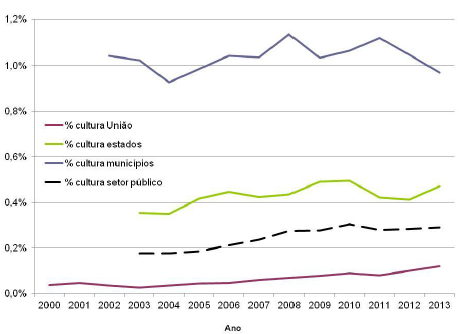 Gráfico 2: Comparação entre a despesa orçamentaria e despesa orçamentaria para a função cultura de 2004 a 2013 no município de Jaguarão/RS como prevê a PEC nª 150. Fonte: Tribunal de Contas do Estado do Rio Grande do Sul (TCE–RS). Elaborado pelo autor.Setor PúblicoSetor privadoMotivação SocialSocial ou pessoal (mecenato) comercial (patrocínio)Público-AlvoPopulação em geralConsumidores/clientes atuais, ou potenciais, fornecedores, funcionários, governo, formadores de opinião, jornalistas, comunidades, etcObjetivo Os estabelecidos na política cultural: democratização, diversidade, promoção da identidade nacional, etcPessoais ou sociais (mecenato) ou estabelecidos na estratégia de comunicação: divulgação da marca, aprimoramento da imagem, endomarketing, promoção junto a segmentos, etc. (patrocínio).Forma de mensuração dos resultados esperados Eliminação das desigualdades de acesso à cultura, distribuição descentralizada dos projetos e instituições culturais, estudo de imagem do país, aquecimento da economia local, etc.Cobertura de mídia, levantamentos de conhecimento da marca, estudos de imagem, predisposição à compra, aprovação de projetos, etc.Articulação Setores econômico, social, educacional, tecnológico, de relações exteriores, etc.Com a comunidade (mecenato) ou com a estratégia de comunicação da empresa (patrocínio).Lei de Diretrizes Orçamentárias - LDOLei de Diretrizes Orçamentárias - LDOLei de Diretrizes Orçamentárias - LDOLei de Diretrizes Orçamentárias - LDOAnoAçãoÓrgão Gestor (Sub-função)     Função22004Patrimônio Histórico, Artístico e ArqueológicoSecretária de Industria, Comércio e TurismoCultura22005Patrimônio, Histórico Artístico e Arqueológico, Valorização da Cultura Gaúcha, Semana de Jaguarão, Carnaval e Natal Luz, Ass. Artesão de Jaguarão, Festival de Música Nativista, Motofest, Pórtico para os turistas, Urbanização rua UruguaiSecretária de Industria, Comércio e Turismo – Casa de CulturaCultura22006Manter em funcionamento as dependências do Mercado Público, Reforma e manutenção do prédio da casa de cultura, Promoção de Fóruns de Turismo, Confecção de material divulgação do Município, Vias públicas, Festival nativista, Motofest, Natal Luz, Carnaval, Manutenção do Teatro Esperança,Secretária de Industria, Comércio e Turismo – Casa de Cultura       Cultura22007Aquisição de material, Manutenção Mercado Público, Reativação do artesanato local, Manutenção da Casa de Cultura, Promoção de Fóruns de Turismo, Urbanização, Festival nativista,Secretária de Industria, Comércio e Turismo – Casa de CulturaCultura22008Aquisição de material, Promoção do Turismo, Motofest, Garota Verão, Semana do Turismo, Aniversário de Jaguarão, Natal Luz, Carnaval, atividades do calendário de eventos Manutenção do Teatro Esperança.Secretária de Industria, Comércio e Turismo – Casa de CulturaCultura22009Desenvolvimento no Turismo, Manutenção do Mercado Público, Restauro Casa de Cultura, Valorização do Patrimônio Histórico Cultural, Eventos artísticos-culturais, Manutenção da Banda e Coral Municipal, Promoção cultura nos bairros, Implantação de Pontos de Cultura, Realização da Feira do Livro do Mercosul, Natal Luz, Carnaval, Semana da consciência Negra, convenio com CTG’s e Piquetes tradicionalistasSecretária de Cultura e Turismo        Cultura22010Informações inexistentes  -- 22011Descentralização da Cultura, Valorização do Patrimônio Histórico Cultural, Eventos artísticos-culturais, Desenvolvimento do Turismo, Apoio administrativo ao desenvolvimento cultural e econômico e sustentável Secretária de Cultura e TurismoCultura22012Desenvolvimento econômico e sustentávelSecretária de Cultura e TurismoCultura22013Desenvolvimento Cultural e econômico sustentável:  descentralização da cultura, Casa de cultura, Revitalização do patrimônio histórico cultural e arquitetônico Eventos artísticos culturais, Desenvolvimento do Turismo, Apoio administrativo Secretária de Cultura e TurismoCultura